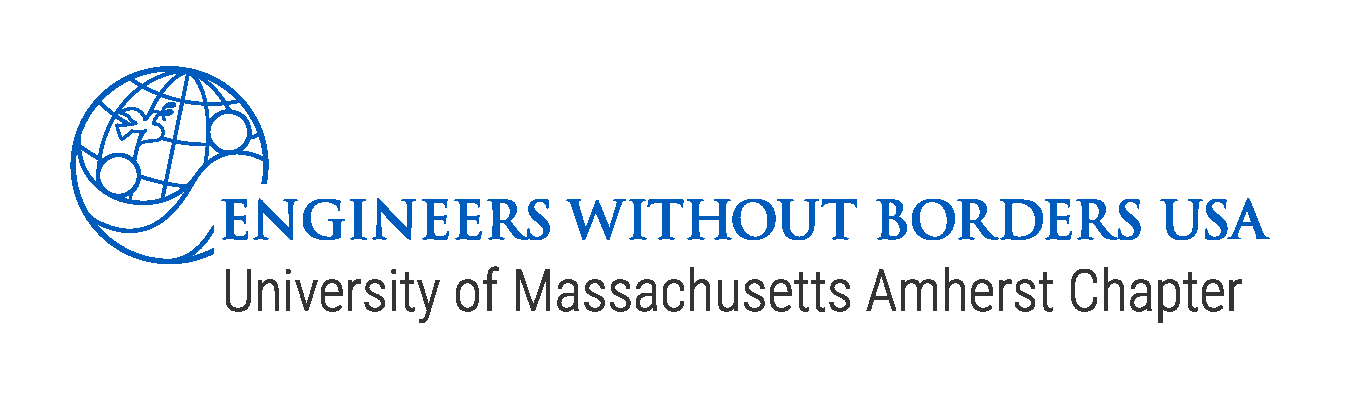 2020 – 2021Engineers Without BordersUMass Amherst Sponsorship FormSPONSOR❑	YES, please count on us as a GOLD Sponsor, enclosed is a check for $2,500.		Please email your corporate logo to Megan Anderson at mlanderson@umass.edu❑	YES, please count on us as a SILVER Sponsor, enclosed is a check for $1,500.❑	YES, please count on us as a BRONZE Sponsor, enclosed is a check for $1,000.DONOR❑ 	We are unable to commit to sponsorship at this time, but would like to make a donation 		to the EWB UMass Amherst student chapter.   A check for $__________ is enclosed.Sponsor/Donor:  _______________________________________________________Address:   _______________________________________________________City, State, Zip: _______________________________________________________Contact Name: _______________________________________________________Phone:	_______________________________________________________Email: _______________________________________________________Please make your check out to: University of Massachusetts AmherstMemo Line: Engineers Without Borders Student Chapter	Please return completed form to:			University of Massachusetts Amherst			College of Engineering Development Office			130 Natural Resources Road		Marston Hall, Room #140			Amherst, MA 01003                				EIN #043167352	Please return this form with your check, thank you for your support!